Star Spectra Science: Using Balloons and Buttons to Model Spectroscopy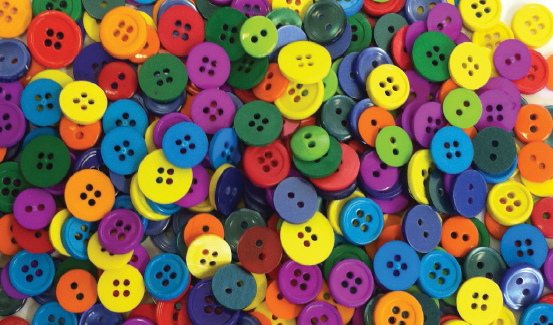 Student Worksheet		Purpose: Interpret spectra of stars by sorting colored buttons. Guiding questions:Astronomers can learn an immense amount about starts from their spectra. In this activity, you will model how astronomers do this using colored buttons.In this activity, you will see colored buttons (violet, blue, green, yellow, orange, and red) that will represent photons. For each color, determine the corresponding wavelength (using a textbook or digital resource) and calculate the energy of a single photon of that color (show work).Students are likely to find that the wavelength will vary slightly depending upon the resource they use (where one color begins and ends along the continuous spectrum is somewhat subjective). Before continuing the lab, allow students to discuss the discrepancies, and encourage all students use the following wavelengths.Energy can be calculated using Planck’s equation. Ensure that students correctly convert from Joules to eV.Look at the following energy-level diagrams for Model Atom #1 and Model Atom #2 below. For each energy transition (absorption or emission), label the color photon that corresponds.Model Atom #1						    Model Atom #2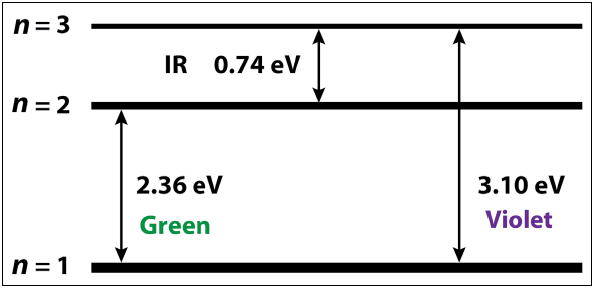 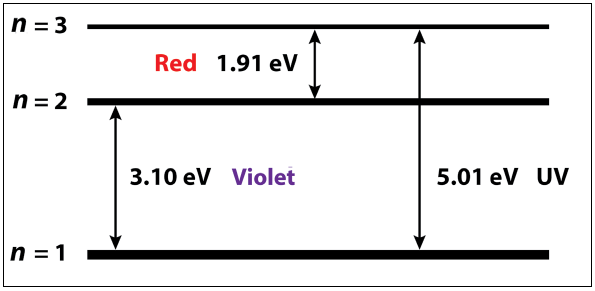 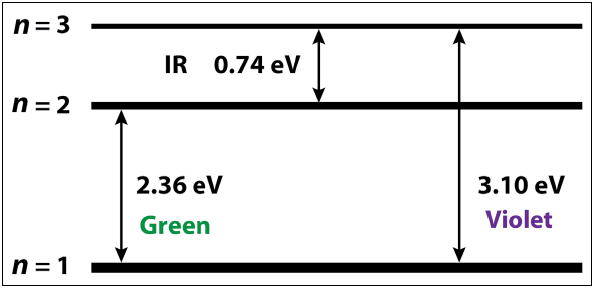 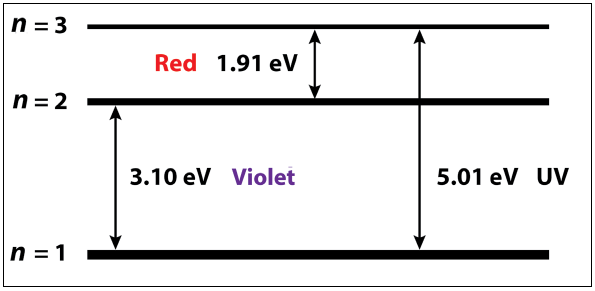 Collect three “stars” (balloons) from your teacher. What similarities and differences do you notice about each “star”?Separately, you will now analyze the spectrum of each “star.” One at a time, separate the “photons” into their respective colors, and count them. Create a histogram of the colors for each star on the following page. If you have colored pencils, color the histogram bars with their respective color.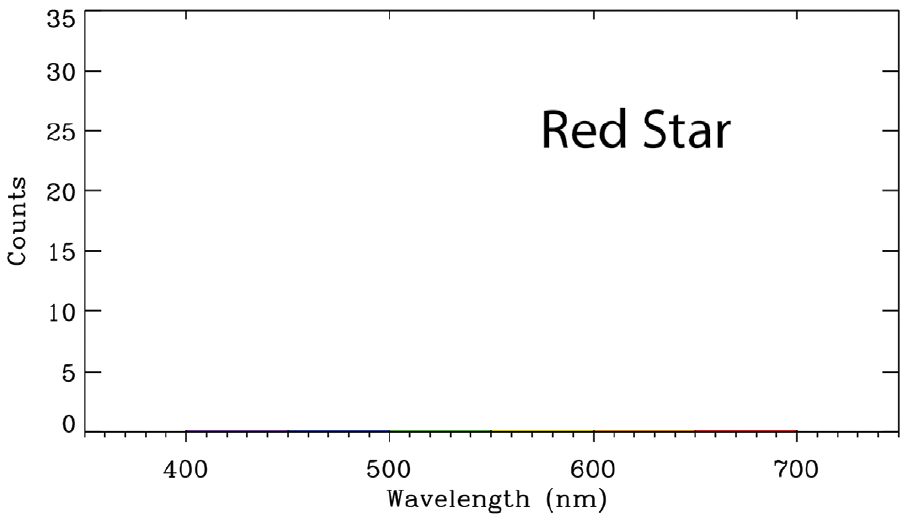 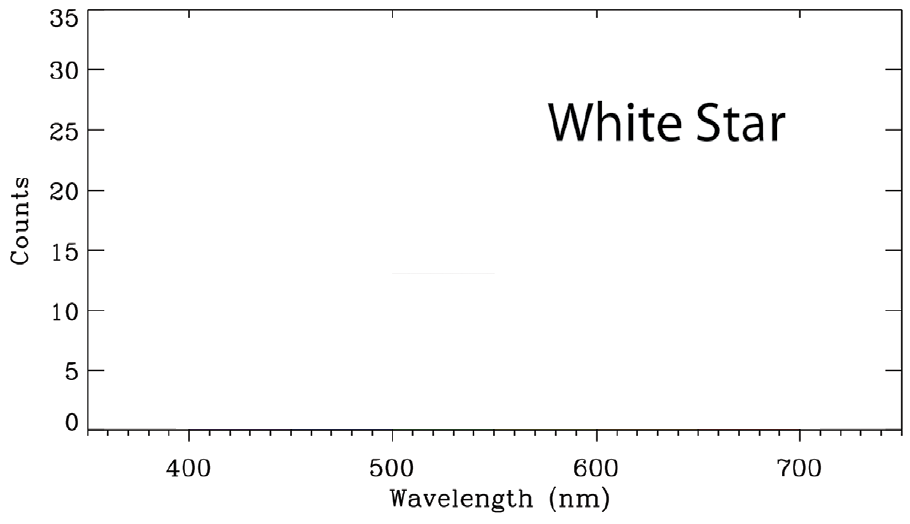 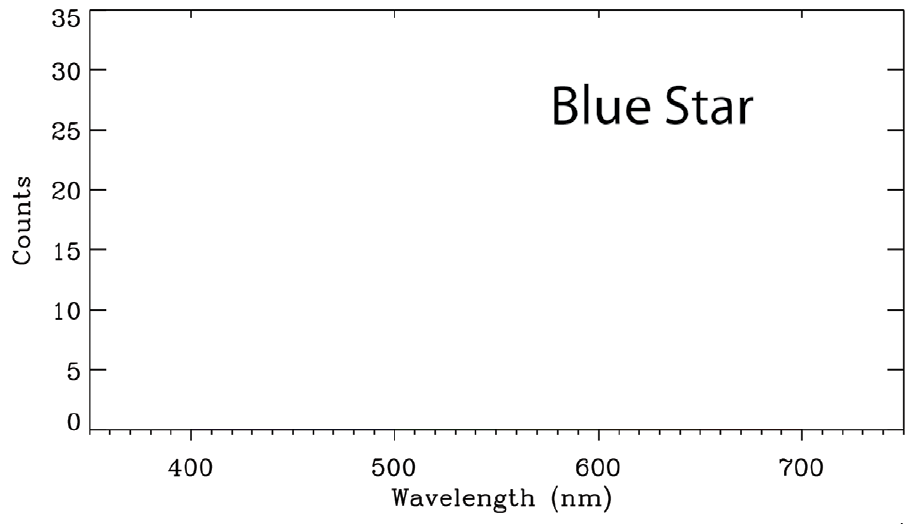 On the previous page, label the approximate peak wavelength for each star. Do you see any correlation between the peak color and the perceived color of the star? Explain.Estimate the surface temperature of each star. Show your work.Encourage students to use Wein’s law to quantitatively determine the temperatures.How does the luminosity of the three stars compare? Provide a justification for your answer.You will now be provided with three “mystery” astronomical objects and their absorption or emission spectra. For each of baggy “a,” “b,” and “c,” separate the “photons” into their respective colors, and count them. Create a histogram of the colors for each star on the following page. If you have colored pencils, color the histogram bars with their respective color.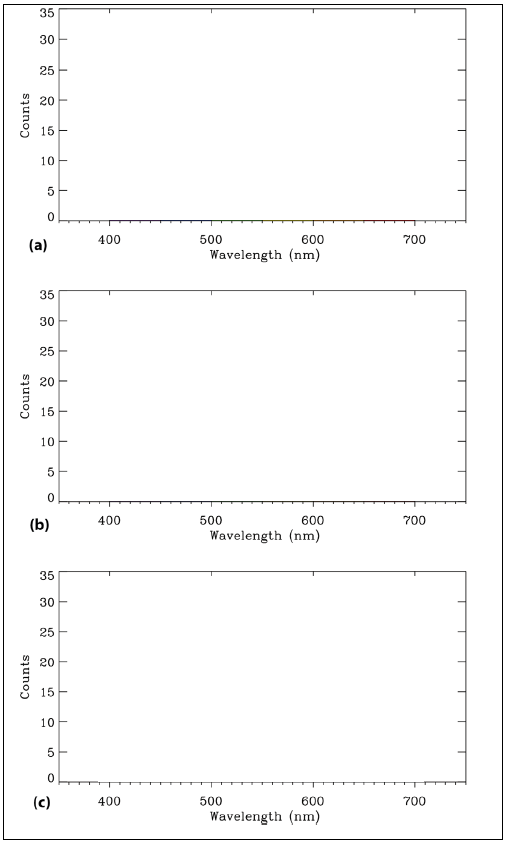 When astronomers observe spectra, they are likely to get a combination of light from various objects in their path. For example, when observing the light of a star, it is possible that the star’s light will have passed through combinations of:Cool, diffuse gas that absorbs lightor Warm, diffuse gas that emits light	These absorptions or emissions correspond to changes in the energy levels of electrons that are 	dependent upon the type of element involved.Draw a diagram explaining why you observed the spectra for baggies “a,” “b,” and “c” based upon what you know about red, white, and blue stars, Model Atom #1 and #2, and how they must have been aligned in the astronomer’s line of sightIf possible, observe the atomic spectra of various elements directly with emission tubes and diffraction gratings.Based on this activity, summarize what information astronomers can gather from using atomic spectra.In modeling atomic spectra with balloons and buttons, what are the limitations to this activity? (How does it differ from what astronomers do?)Observe the spectral curves for stars of various temperatures below. How does the data you collected in this lab compare to the data on the curves below? Why is there a difference?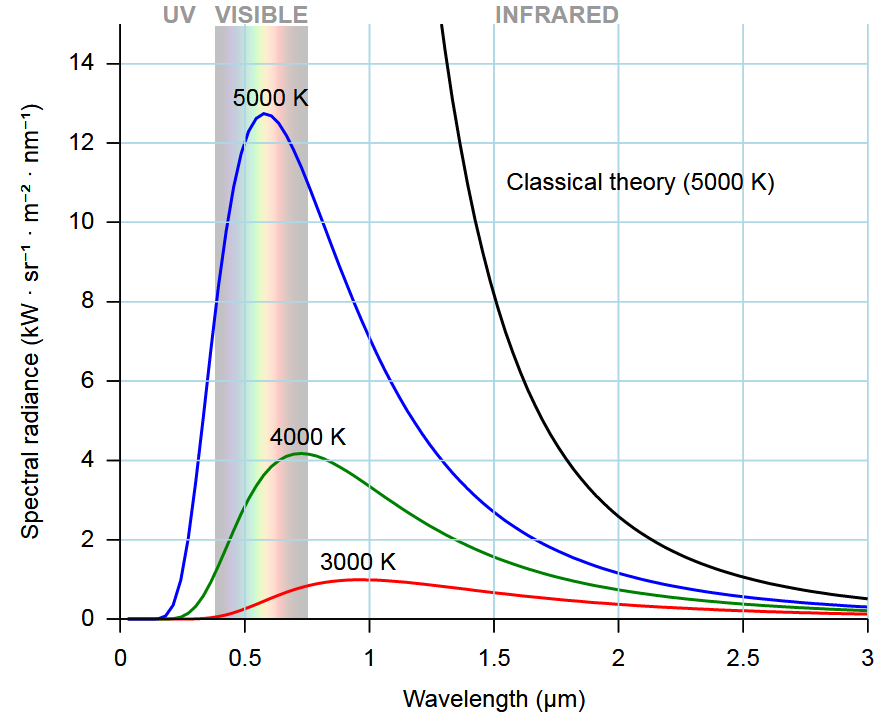 ColorWavelength (nm)Energy (eV)How energy was calculatedVioletBlueGreenYellowOrangeRedRedWhiteBlueTemperature (K)How temperature was calculatedDiagramExplanationExampleA red star emitted a spectrum, but colors “X,” “Y,” and “Z” were absorbed by a cool, diffuse gas before being observed by the astronomer.Baggie “a”Baggie “b” Baggie “c”